Scoor een Boek! – Actieplan uitvoeringProjectleider	De projectleider coördineert de organisatie en uitvoering van Scoor een Boek! in het fangebied van de BVO. Onder het fangebied kunnen meerdere bibliotheekorganisaties vallen. De projectleider is de contactpersoon voor de BVO en aanspreekpunt voor de lokale bibliotheekorganisaties (directie en contactpersoon). Met de directie wordt de strategische samenwerking met de BVO besproken. Met de contactpersoon stemt de projectleider de lokale uitvoering van Scoor een Boek! af. De projectleider heeft regelmatig een werkoverleg met de BVO over de voorbereiding en voortgang van Scoor een Boek!. De projectleider kan zijn van de POI of BasisbibliotheekBVO	Betaald Voetbal Organisatie. De projectleider stemt af met de contactpersoon van de maatschappelijke afdeling van de club.Contactpersoon Bibliotheek	De contactpersoon Bibliotheek is de lokale contactpersoon voor het project. De contactpersoon ontvangt de informatie van de projectleider en organiseert Scoor een Boek! voor de eigen bibliotheekorganisatie. Taken die hieronder vallen zijn o.a. lokale organisatie sportieve afsluiting (Fluitsignaal).   Leesconsulent 	De leesconsulenten zorgen voor de uitvoering van Scoor een Boek! in de scholen. Ze ontvangen de informatie vanuit de projectleider en contactpersoon Bibliotheek.Sportbedrijf	Een lokaal/regionaal sportbedrijf dat meehelpt bij de organisatie en uitvoering van het Fluitsignaal (sportieve afsluiting). Het kan gaan om een sportbedrijf, sportservice of (gemeentelijke)sportcoach.Printadvies Actieplan uitvoering (volgende pagina): A3Actieplan uitvoeringVersiedatum		:	 Participanten		:Dit werkplan is een hulpmiddel om in het overleg met de lokale partners (Bibliotheek, BVO, POI en anderen) afspraken te maken over taken,  verantwoordelijkheden en samenwerking(en) om Scoor een Boek! succesvol neer te zetten en uit te voeren.   OnderwerpBesluit/ ActieWie DeadlineGereedToelichtingToolkit Planning Scoor een Boek!Aftrap Week [nr.]/ [datum]Communiceren met de scholen. Leesconsulent bezoekt de deelnemende klassenMaterialen (drukwerk en digitaal) 2018Planning Scoor een Boek!Experience: activiteiten de Schooleditie. Organisatie door [BVO/Bibliotheek] communicatie door [BVO/Bibliotheek]Activiteitenprogramma bekendmaken via verschillende communicatiekanalenPlanning Scoor een Boek!Rust Week [nr.]/ [datum]Communiceren met de scholen. Leesconsulent bezoekt de deelnemende klassenMaterialen (drukwerk en digitaal) 2018Planning Scoor een Boek!Fluitsignaal eek [nr./datum]Organisatie door [BVO/gemeente/lokale sportbedrijf] Programma en draaiboek opstellenDraaiboek FluitsignaalPlanning Scoor een Boek!Selecteren voetbalspeler voor de films, persmoment Aftrap en FluitsignaalAfstemmen met BVO.  Beschikbaarheid voor 2 opnames film en persmoment Aftrap en FluitsignaalPlanning Scoor een Boek!Draaidagen film Aftrap en Rust Coördinatie met overige bibliotheken in het fangebiedAfspraken maken over algemene en lokale coördinatieWie is het aanspreekpunt voor BVO?Coördinatie met overige bibliotheken in het fangebiedPlanning afstemmenCoördinatie met overige bibliotheken in het fangebiedOrganisatie Fluitsignaal op andere locatiesVoor deelnemende bibliotheken in fangebied 
(mogelijk andere gemeenten)Draaiboek FluitsignaalFilmsFilm 1 Aftrap [datum]Film 2 Rust [datum]Draaidagen bij voorkeur begin januari i.v.m. montagetijd en speling in de planning.Film 1 locatie BibliotheekFilm 2 locatie Stadion De beschikbaarheid van de voetbalspeler hangt af van zijn trainingsschema. Dit kan soms op het laatste moment nog worden gewijzigdFilmscripts FilmsScenario en filmscriptsEr komen landelijke filmscripts beschikbaar FilmscriptsFilmsFilmploeg selecterenVeel BVO’s hebben contacten en afspraken met lokale filmbedrijven. Probeer in de onderhandeling over de samenwerking de kosten voor filmen bij de BVO te latenFilmsSelecteren voetbalspeler voor de films, persmoment Aftrap en FluitsignaalAfstemmen met BVO.  Beschikbaarheid voor 2 opnames film en persmoment Aftrap en FluitsignaalFilmsAfspraken maken met de filmploeg: planning draaidagen en filmscriptsFilmscriptsFilmsLeerling(en) selecteren voor films (Aftrap en Rust)Ouders en leerling(en) informeren over data en filmscripts. Informeer ouders van tevoren dat het mogelijk is dat de opnames kunnen worden verplaatst in het geval van  gewijzigde trainingsschema van de voetbalspeler.Contract filmmodelFilmsLocatie Bibliotheek + medewerker Bibliotheek selecterenFilmsCommunicatie BVO definitieve data draaidagen, Aftrap en Fluitsignaal voor speler, mascotte en gebruik stadion FilmsArchiefbeelden voetbalspelerVraag bij de BVO filmbeelden op van de voetbalspelerFilmsBepalen uit te lichten boekenWelke boeken komen in de films nadrukkelijk in beeld?OnderwerpBesluit/ ActieWie DeadlineGereedToelichtingToolkit FilmsToestemming leerling(en) films Aftrap en RustOuders/ verzorgers geven toestemming voor opnames en publicatie films Aftrap en RustContract filmmodelFilmsFilm AftrapGereed [datum]FilmsFilm Rust Gereed [datum]Deelname ScholenWerven scholen en aantal groepen. Maximale deelname [x] groepen Gebruik de wervingsflyer voor het werven van scholen. Begin hier tijdig mee.Materialen (drukwerk en digitaal) 2018Deelname ScholenScholen informeren WervingsflyerDeelname ScholenInstructie voor leerkrachten Landelijk format beschikbaarLesbrief leerkrachtDeelname ScholenDigitale  lesbrief leerkrachten aanpassen en verspreidenLandelijk format beschikbaarMaterialen (drukwerk en digitaal) 2018Deelname ScholenRooster voor Aftrap en Rust Rooster maken voor de bezoeken in de klasDeelname ScholenOrganisatie persmoment officiële Aftrap per gemeente met speler + directeur Bibliotheek+  directeur/manager BVO + Mascotte in de klasDeelname ScholenDatum Fluitsignaal [week/dag] communiceren naar de scholenHoudt rekening met de Koningsspelen / MeivakantieMaterialen voor deelnemende klassen SchooleditieBoekencollectie vanuit de Bibliotheek of schoolbibliotheek30 - 35 boeken per groepvoor groep 5 (A, B) en 6 (B)Aantrekkelijke nieuwe boeken: fictie, non-fictie, strip,  MLP.Uit te lichten boeken selecterenMaterialen voor deelnemende klassen SchooleditieTransport collectie Materialen voor deelnemende klassen SchooleditieMaterialen DrukwerkBoekenlegger SchoolposterStickervellen Scorebord Oorkonde Materialen (drukwerk en digitaal) 2018Materialen voor deelnemende klassen SchooleditieLogo’s (Bibliotheek, BVO), spelersfoto digitaal aanleveren voor drukwerk en website.DrukwerkkwaliteitMaterialen voor deelnemende klassen SchooleditieHandtekening voetbalspeler digitaal  aanleveren Op wit vel met zwarte stift (groot formaat)Materialen voor deelnemende klassen SchooleditieDrukwerk uitvoerenOptie via BVO, zij werken vaak met lokale drukker (evt. gesponsord)  Materialen voor deelnemende klassen Schooleditie(Portret)rechten archiefbeelden, foto’s e.d. checken Materialen voor deelnemende klassen SchooleditieMaterialen DigitaalWervingsdocumentDe BasisLesbrief leerkracht Draaiboek Aftrap, Rust (leesconsulent)Materialen (drukwerk en digitaal) 2018Draaiboek Aftrap & RustLesbrief leerkrachtMaterialen voor deelnemende klassen SchooleditieToestemming leerling(en) films Aftrap en Rust Alleen nodig voor leerlingen die mee doen met filmContract FilmmodelFluitsignaalDatum [X] april
Tijd Duur per ronde: 1,5 uur met 32 groepen Draaiboek FluitsignaalFluitsignaalLocatieStadion BVO, trainingsvelden of lokale voetbalvereniging.Draaiboek FluitsignaalOnderwerpBesluit/ ActieWie DeadlineGereedToelichtingToolkit FluitsignaalMax. [X] groepen per rondeDraaiboek FluitsignaalFluitsignaalSamenwerking lokaal sportbedrijf/sportservice/sportcoachDraaiboek FluitsignaalFluitsignaalDraaiboek opstellenDoor BVO/sportbedrijf of Bibliotheek.Draaiboek FluitsignaalFluitsignaalFaciliteiten; stroomvoorziening, geluid, EHBOZie draaiboek.Draaiboek FluitsignaalFluitsignaalGenodigden: gedeputeerde , burgemeester, directeur Bibliotheek,Voor bekendmaking totaal aantal gelezen boekenFluitsignaalSportiefste klas (winnaar Fluitsignaal) krijgt een prijsbijv. gesigneerde bal van de BVOFluitsignaalInzet mascotte tijdens FluitsignaalAfspreken met BVO.FluitsignaalFluitsignaal filmen voor PR (optie)Fluitsignaal1e evaluatie tijdens FluitsignaalInformeel contact/netwerken door leesconsulent met leerkrachten en leerlingen. FluitsignaalPersmoment organisatie officiële Afsluiting per gemeente met speler + directeur Bibliotheek+  directeur/manager BVO + Mascotte met bekend maken eindscore per BVO. Marketing- & CommunicatieplanPR/CommunicatieLokaal communicatieplan maken Marketing- & CommunicatieplanPR/CommunicatieOpnemen Scoor een Boek! in communicatieplan BVOPR/CommunicatiePersmoment officiële Aftrap vanuit samenwerking BVO en Bibliotheek PR/CommunicatieToestemming gebruik spelersfoto’s (beeldmerk) mailen in geschikt bestand voor drukwerkPR/CommunicatieToestemming zichtbaarheid/ herkenbaarheid kinderen in films en op foto’sContract filmmodelPR/CommunicatieVerzendlijst persberichten lokaal opstellenPR/CommunicatieWebsite BVO, Bibliotheek en evt. overige partnersPR/CommunicatieThematafels BibliotheekPR/CommunicatieE-mailadres, URL FacebookAdressen op de diverse materialen en websitesThuiseditie Deelname scholen en gezinnenBekijk wanneer aanwezig:de dBos monitor resultaten van de scholen op gebied van het lezen thuis en de oudersde Leesplannen van deelnemende scholen gericht op oudersVerbind wanneer mogelijk Thuiseditie aan Leesplan en Activiteitenplan van de school.Thuiseditie Deelname scholen en gezinnenInformeren van scholen, leescoördinatoren, leerkrachten en leesconsulenten van de Bibliotheek.  Draaiboek Thuiseditie en Scoor een Boek! CoachThuiseditie Deelname scholen en gezinnenMaterialen Drukwerk:ThuisposterStickervellenThuiseditie Deelname scholen en gezinnenThuiseditie meenemen in Instructie Leerkrachten en de Aftrap in de klas door bibliotheekmedewerker in de klas.Lesbrief LeerkrachtThuiseditie Deelname scholen en gezinnenInformeren interne bibliotheek organisatie (waaronder Front Office en leesconsulenten) Scoor een Boek! Thuiseditie i.v.m. gezinnen in de Bibliotheek en/of schoolbibliotheek. Draaiboek Thuiseditie en Scoor een Boek! CoachThuiseditie Deelname scholen en gezinnenOrganiseren van ‘prijzen’ voor deelname Thuiseditie. Bijvoorbeeld Kaarten voetbalwedstrijd, fanshop artikelen, prijzen van lokale ondernemers, etc.Thuiseditie Deelname scholen en gezinnenOrganiseer het inleveren van Thuisposters evt. samen met school(bibliotheek), voetbalstadion en bibliotheek. Thuiseditie Deelname scholen en gezinnenOptioneel; Scoor een Boek! Coach:Verkenningsgesprekken evt. met partners die thuiskomen bij laagtaalvaardige gezinnen.Ontwerpen invulling Scoor een Boek! CoachWerving gezinnenPrijs voor deelname: bv. Vrijkaart voetbalwedstrijdInstructie aan CoachDrukwerk Materialen:ThuisposterStickervellenEvaluatie met gezin, Coach en betrokken samenwerkingspartner(s).Draaiboek Thuiseditie en Scoor een Boek! CoachExperience Planning activiteiten ExperienceProgramma Experience is gericht op gezinnen. Experience Locaties: Bibliotheek,  stadion FinancieringKostprijsmodelRekenmodelFinancieringBijdrage scholenRekenmodelFinancieringKosten FilmRekenmodelFinancieringKosten Materialen (drukwerk en digitaal)RekenmodelFinancieringKosten FluitsignaalRekenmodelEvaluatieInternEvaluatievragenEvaluatieDeelnemende scholenEvaluatievragenEvaluatieSamenwerkingspartners BVO/Sportbedrijf/andere partnersEvaluatievragenEvaluatieDeelnemende gezinnen/ouders Thuiseditie en Scoor een Boek! CoachEvaluatievragen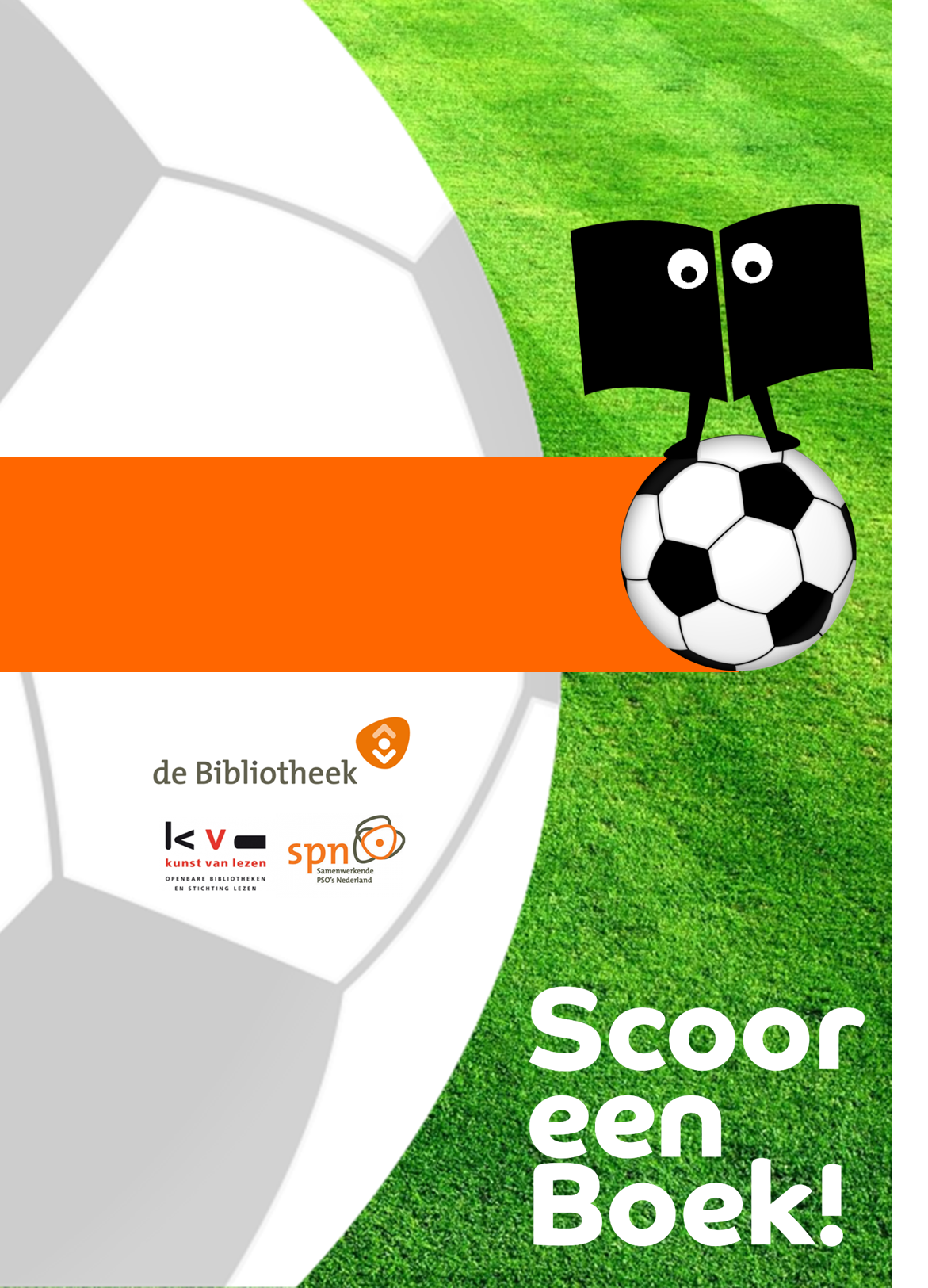 